COLEGIO EMILIA RIQUELMEGUIA DE APRENDIZAJE EN CASA ACTIVIDAD VIRTUAL SEMANA DEL 30 DE JUNIO AL 03 DE JULIOCOLEGIO EMILIA RIQUELMEGUIA DE APRENDIZAJE EN CASA ACTIVIDAD VIRTUAL SEMANA DEL 30 DE JUNIO AL 03 DE JULIOCOLEGIO EMILIA RIQUELMEGUIA DE APRENDIZAJE EN CASA ACTIVIDAD VIRTUAL SEMANA DEL 30 DE JUNIO AL 03 DE JULIO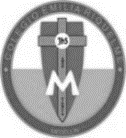 Asignatura: Edu. ReligiosaGrado:   4°Docente: Estefanía LondoñoDocente: Estefanía LondoñoMiércoles, 01 de julio del 2020 Agenda virtual: Vocación de San Pedro y San pablo. (Clase virtual: 08:00am por ZOOM)                           Actividad en clase.Antes de iniciar observaremos el siguiente video: https://youtu.be/9b1rkdPBnpA llamado: Solemnidad de San Pedro y San Pablo.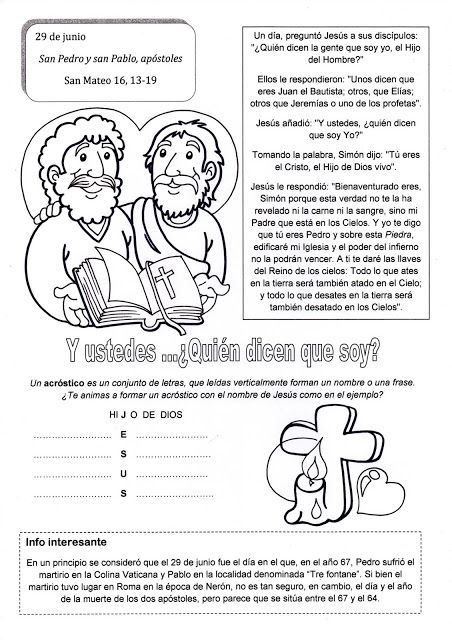 Actividad en clase. ¿Cuál fue la vocación de San Pedro? ¿Cuál fue la vocación de San Pablo? Durante la clase, realizaremos la actividad en el cuaderno, no hay que imprimir. Miércoles, 01 de julio del 2020 Agenda virtual: Vocación de San Pedro y San pablo. (Clase virtual: 08:00am por ZOOM)                           Actividad en clase.Antes de iniciar observaremos el siguiente video: https://youtu.be/9b1rkdPBnpA llamado: Solemnidad de San Pedro y San Pablo.Actividad en clase. ¿Cuál fue la vocación de San Pedro? ¿Cuál fue la vocación de San Pablo? Durante la clase, realizaremos la actividad en el cuaderno, no hay que imprimir. Miércoles, 01 de julio del 2020 Agenda virtual: Vocación de San Pedro y San pablo. (Clase virtual: 08:00am por ZOOM)                           Actividad en clase.Antes de iniciar observaremos el siguiente video: https://youtu.be/9b1rkdPBnpA llamado: Solemnidad de San Pedro y San Pablo.Actividad en clase. ¿Cuál fue la vocación de San Pedro? ¿Cuál fue la vocación de San Pablo? Durante la clase, realizaremos la actividad en el cuaderno, no hay que imprimir. Miércoles, 01 de julio del 2020 Agenda virtual: Vocación de San Pedro y San pablo. (Clase virtual: 08:00am por ZOOM)                           Actividad en clase.Antes de iniciar observaremos el siguiente video: https://youtu.be/9b1rkdPBnpA llamado: Solemnidad de San Pedro y San Pablo.Actividad en clase. ¿Cuál fue la vocación de San Pedro? ¿Cuál fue la vocación de San Pablo? Durante la clase, realizaremos la actividad en el cuaderno, no hay que imprimir. 